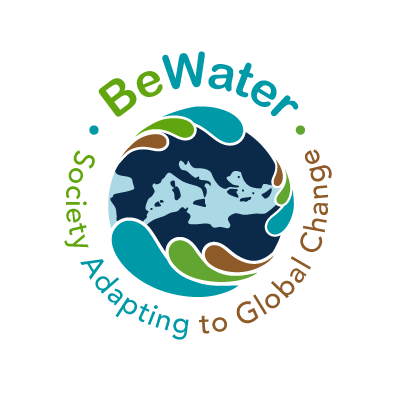 BeWaterMaking society an active participant in 
water adaptation to global changeProject no. 612385Start date of project: 1 October 2013Duration of project: 42 monthsCoordination and Support ActionFP7-SIS.2013.1.2-1
Mobilisation and Mutual Learning (MML) Action Plans: 
mainstreaming Science in Society actions in researchQualitative descriptions of river basinsDue date of deliverable: -Actual submission date: -Dissemination level: for project internal purposes onlyDescriptions of the river basinPedieosThe Pedieos River is the longest river in Cyprus with a total length of approximately 100 km. Similar to the majority of Cyprus rivers, it is a non-perennial river, of ephemeral nature that only flows during the rainy winter months or after heavy rainfall events. The river originates in the Macheras Forests in the north-eastern hillslopes of the Troodos mountain complex. The river basin has its highest point at Kionia at 1420 m above sea level. The forested upstream area hosts beautiful picnic sites and nature trails and forms an important Natura 2000 site. The fractured volcanic formations in the upstream area are mainly covered by conifers, with smaller areas of sclerophyllous and shrub woodlands and few plots of rainfed cereals, irrigated fruit trees, greenhouses and livestock farms. There are also a few old copper mines. The basin receives an average annual precipitation (1980-2010) ranging between 320 mm downstream to 670 mm upstream.At the bottom of the foothills, the Tamassos dam, which was completed in 2002, captures and stores the runoff of the 45-km2 upstream river basin in a 2.8-million m3 reservoir. The dam provides flood protection, groundwater recharge through the release of water to the downstream alluvial aquifer, and water supply for nearby communities. Downstream from the dam, the river basin crosses about half a dozen rural communities, which grow rainfed and groundwater-irrigated crops in the Mesaoria plain. Irrigation is the largest user of water in the rural areas of Pedieos consuming on average 4.5 Mm3/year (82%).    The river then flows into the urban agglomeration of the capital Nicosia and its adjacent municipalities, where it receives part of the storm runoff of the city. The Water Development Department has identified this as an area of potentially significant flood risk, for the European Flood Directive (2007/60/EC). Along the river, a linear park with cycling path offers a quiet green corridor in the hectic urban environment of Nicosia. The river basin covers approximately 120-km2 at the green line in Nicosia, at 150 m above sea level. The Pedieos has always been important for the foundation and growth of Nicosia. It provides the area with adequate water supply, while it enabled the development of suburban Nicosia. The river flew originally through the center of the old town of Nicosia, but was diverted northwards by the Venetians in 1576. The Pedieos River has flooded on numerous occasions in the past. However, due to its ephemeral nature, little consideration has been given to the river’s tendency to flood (Charalambous et al., 2014). The first flood ever recorded in Nicosia was caused by the inundation of the Pedieos River in 1300. A total of 38 floods were recorded from 1960 to 2012 in urban Nicosia, of which three were caused by flooding from the river (Charalambous et al., 2014). The most common floods in the Pedieos River Basin are flash floods (due to intense rainfall in a short time interval) and urban floods (due to inadequate drainage networks).Overview of the basinPedieosMAIN USES: What are the main uses in terms of water consumption, water quality in the basin? (e.g. wood plantation, industry uses).MAIN USES: What are the main uses in terms of water consumption, water quality in the basin? (e.g. wood plantation, industry uses).MAIN USES: What are the main uses in terms of water consumption, water quality in the basin? (e.g. wood plantation, industry uses).MAIN USES: What are the main uses in terms of water consumption, water quality in the basin? (e.g. wood plantation, industry uses).MAIN USES: What are the main uses in terms of water consumption, water quality in the basin? (e.g. wood plantation, industry uses).List these usesThese uses are relevant in terms of Type of information existing on these usesReference/source of informationReference/source of informationIrrigation water useWater Quality Water QuantityBothModelled irrigation water demandZoumides et al. (2013)Water Development DepartmentRural community leadersZoumides et al. (2013)Water Development DepartmentRural community leadersPotable water supply (although groundwater does not coincide with basin boundaries)Water Quality Water QuantityBothWater Development DepartmentNicosia Water BoardRural community leadersWater Development DepartmentNicosia Water BoardRural community leadersCOMPETING USES: What are the main competing uses in terms of water consumption, water quality in the basin? (e.g. agriculture irrigation vs. summer tourism).COMPETING USES: What are the main competing uses in terms of water consumption, water quality in the basin? (e.g. agriculture irrigation vs. summer tourism).COMPETING USES: What are the main competing uses in terms of water consumption, water quality in the basin? (e.g. agriculture irrigation vs. summer tourism).COMPETING USES: What are the main competing uses in terms of water consumption, water quality in the basin? (e.g. agriculture irrigation vs. summer tourism).COMPETING USES: What are the main competing uses in terms of water consumption, water quality in the basin? (e.g. agriculture irrigation vs. summer tourism).List of these competing uses (possibly per pairs)Type of information related to competing uses (e.g. irrigation data)Type of information related to competing uses (e.g. irrigation data)Reference/source of informationReference/source of informationIrrigation water useModelled irrigation dataModelled irrigation dataZoumides et al. (2013)Water Development DepartmentRural community leadersZoumides et al. (2013)Water Development DepartmentRural community leadersCONFLICTS AMONG THE DIFFERENT USERS: What are the main conflicts among the institutions/actors in the river basin due to water related issues? What are the reasons? (e.g. water quality, water quantity, water scarcity downstream/upstream…).CONFLICTS AMONG THE DIFFERENT USERS: What are the main conflicts among the institutions/actors in the river basin due to water related issues? What are the reasons? (e.g. water quality, water quantity, water scarcity downstream/upstream…).CONFLICTS AMONG THE DIFFERENT USERS: What are the main conflicts among the institutions/actors in the river basin due to water related issues? What are the reasons? (e.g. water quality, water quantity, water scarcity downstream/upstream…).CONFLICTS AMONG THE DIFFERENT USERS: What are the main conflicts among the institutions/actors in the river basin due to water related issues? What are the reasons? (e.g. water quality, water quantity, water scarcity downstream/upstream…).CONFLICTS AMONG THE DIFFERENT USERS: What are the main conflicts among the institutions/actors in the river basin due to water related issues? What are the reasons? (e.g. water quality, water quantity, water scarcity downstream/upstream…).Conflict description (brief)Actors involvedExisting agreementsInitiatives in conflict solving (if any)Initiatives in conflict solving (if any)Water quantityMidstream rural communities vs upstreamwater allocation mechanismsWater qualityMidstream rural communities waste disposal in the riverhigh salinity levels in groundwater (Deftera)the water of boreholes (at least two) for potable use is mixed with desalinated waterautomatic chlorination Flooding risks (area of potentially significant flood risk)mainly concentrated in the low lying downstream urban areassmall flood protection projects in the municipalities thoughts for a unified stormwater drainage plan for Nicosiathoughts for a unified stormwater drainage plan for NicosiaUrban sprawl to the midstream areaagriculture vs urbanisationland zones (urban, industrial, agricultural) cleaning of riparian zone BEST PRACTICES IN WATER MANAGEMENT: Are there any initiatives ongoing in the basin that represent an example of sustainable management of the water resources in the basin?BEST PRACTICES IN WATER MANAGEMENT: Are there any initiatives ongoing in the basin that represent an example of sustainable management of the water resources in the basin?BEST PRACTICES IN WATER MANAGEMENT: Are there any initiatives ongoing in the basin that represent an example of sustainable management of the water resources in the basin?BEST PRACTICES IN WATER MANAGEMENT: Are there any initiatives ongoing in the basin that represent an example of sustainable management of the water resources in the basin?BEST PRACTICES IN WATER MANAGEMENT: Are there any initiatives ongoing in the basin that represent an example of sustainable management of the water resources in the basin?Brief description of the initiativeBrief description of the initiativeBrief description of the initiativeActors involvedReferences/sources of informationSupply-side water management measures: (a) use of desalination plants, (b) reuse of treated wastewater in irrigation, (c) replacement of old domestic water supply networks, (d) construction of water refinery stations, (e) rainwater harvesting, (f) drilling of boreholes for irrigation purposesSupply-side water management measures: (a) use of desalination plants, (b) reuse of treated wastewater in irrigation, (c) replacement of old domestic water supply networks, (d) construction of water refinery stations, (e) rainwater harvesting, (f) drilling of boreholes for irrigation purposesSupply-side water management measures: (a) use of desalination plants, (b) reuse of treated wastewater in irrigation, (c) replacement of old domestic water supply networks, (d) construction of water refinery stations, (e) rainwater harvesting, (f) drilling of boreholes for irrigation purposesWater Development DepartmentWDD ReportsDemand-side water management measures: (a) borehole abstraction permits, (b) installation of improved on-farm irrigation systems, (c) water charges imposed for domestic and irrigation water, (d) water allocation methods, (e) awareness campaigns Demand-side water management measures: (a) borehole abstraction permits, (b) installation of improved on-farm irrigation systems, (c) water charges imposed for domestic and irrigation water, (d) water allocation methods, (e) awareness campaigns Demand-side water management measures: (a) borehole abstraction permits, (b) installation of improved on-farm irrigation systems, (c) water charges imposed for domestic and irrigation water, (d) water allocation methods, (e) awareness campaigns Water Development DepartmentWDD ReportsAdaptation measures towards the increasing frequency and intensity of flooding events: (a) collection of stormwater, (b) establishment of riverbed protection zones, (c) construction of flood protection works. Adaptation measures towards the increasing frequency and intensity of flooding events: (a) collection of stormwater, (b) establishment of riverbed protection zones, (c) construction of flood protection works. Adaptation measures towards the increasing frequency and intensity of flooding events: (a) collection of stormwater, (b) establishment of riverbed protection zones, (c) construction of flood protection works. Nicosia municipalityI.A.CO Ltd ConsultantsExpanding nature and recreation actionsExpanding nature and recreation actionsExpanding nature and recreation actionsTown Planning & Housing DepartmentTown Planning & Housing DepartmentLEGISLATION AND POLICIES AFFECTING MANAGEMENT PLANNING IN THE CSRB: what are the policy instruments that affect directly or indirectly water management in the basin? Are there policies in place to mitigate the impact of climate change in the basin? This list includes policy instruments implemented by the governments (top-down) and bottom-up initiatives (such an NGOs signing agreements with landowners to conduct certain practices).LEGISLATION AND POLICIES AFFECTING MANAGEMENT PLANNING IN THE CSRB: what are the policy instruments that affect directly or indirectly water management in the basin? Are there policies in place to mitigate the impact of climate change in the basin? This list includes policy instruments implemented by the governments (top-down) and bottom-up initiatives (such an NGOs signing agreements with landowners to conduct certain practices).LEGISLATION AND POLICIES AFFECTING MANAGEMENT PLANNING IN THE CSRB: what are the policy instruments that affect directly or indirectly water management in the basin? Are there policies in place to mitigate the impact of climate change in the basin? This list includes policy instruments implemented by the governments (top-down) and bottom-up initiatives (such an NGOs signing agreements with landowners to conduct certain practices).LEGISLATION AND POLICIES AFFECTING MANAGEMENT PLANNING IN THE CSRB: what are the policy instruments that affect directly or indirectly water management in the basin? Are there policies in place to mitigate the impact of climate change in the basin? This list includes policy instruments implemented by the governments (top-down) and bottom-up initiatives (such an NGOs signing agreements with landowners to conduct certain practices).LEGISLATION AND POLICIES AFFECTING MANAGEMENT PLANNING IN THE CSRB: what are the policy instruments that affect directly or indirectly water management in the basin? Are there policies in place to mitigate the impact of climate change in the basin? This list includes policy instruments implemented by the governments (top-down) and bottom-up initiatives (such an NGOs signing agreements with landowners to conduct certain practices).Name of the policy instrument Describe it in terms of the problem it addresses and the objective(s) it tries to fulfill. Type of policy instrument:* Economic (e.g. tax, subsidy)* Informational (e.g. campaign)* Legal (e.g. laws, norms)Type of policy instrument:* Economic (e.g. tax, subsidy)* Informational (e.g. campaign)* Legal (e.g. laws, norms)Type of policy instrument:* Economic (e.g. tax, subsidy)* Informational (e.g. campaign)* Legal (e.g. laws, norms)Scale of applicationWater Framework Directive 2000/60/ECIntegrated Water Management Law 79 (I) /2010water pricingquota systems (penalty charges for overconsumption)introduction of a more stringent procedure regarding borehole drilling and pumpinginstallation and monitoring of water meters in boreholeswater pricingquota systems (penalty charges for overconsumption)introduction of a more stringent procedure regarding borehole drilling and pumpinginstallation and monitoring of water meters in boreholeswater pricingquota systems (penalty charges for overconsumption)introduction of a more stringent procedure regarding borehole drilling and pumpinginstallation and monitoring of water meters in boreholesBasinRegionalNationalSupranationalCommon Agricultural Policy – Pillar Idecoupling of subsidies from productioncross-compliance requirements (statutory management requirements and good agricultural and environmental conditions)decoupling of subsidies from productioncross-compliance requirements (statutory management requirements and good agricultural and environmental conditions)decoupling of subsidies from productioncross-compliance requirements (statutory management requirements and good agricultural and environmental conditions)BasinRegionalNationalSupranationalRural Development Policy (Pillar II)economic incentives for the substitution of chemical inputs usefinancial support to farmers for the modernisation of their agricultural holdings including the installation of irrigation scheduling systems and stormwater collection tankseconomic incentives for the substitution of chemical inputs usefinancial support to farmers for the modernisation of their agricultural holdings including the installation of irrigation scheduling systems and stormwater collection tankseconomic incentives for the substitution of chemical inputs usefinancial support to farmers for the modernisation of their agricultural holdings including the installation of irrigation scheduling systems and stormwater collection tanksBasinRegionalNationalSupranationalFloods Directive 2007/60/EC Flood Risk Assessment, Management and Preparedness Law 70(I)2010Flood Hazard and Flood Risk Maps (2013)Flood Risk Management Plans (2015)Flood Hazard and Flood Risk Maps (2013)Flood Risk Management Plans (2015)Flood Hazard and Flood Risk Maps (2013)Flood Risk Management Plans (2015)BasinRegionalNationalSupranationalDesignation of protected areasAreas designated for the abstraction of water for human consumption (Article 7 of the WFD)Areas designated to protect economically significant aquatic species (areas protected under Freshwater Fish Directive 78/659/EEC and Shellfish Directive 79/923/EEC); Water bodies designated as recreational waters, including areas designated as bathing waters (Directive 2006/7/EC)Areas designated as sensitive to nutrient pollution, including areas designated as vulnerable zones under the Nitrates Directive 91/676/EEC and areas designated as sensitive areas under the Urban Wastewater Treatment Directive 91/271/EECAreas designated for the protection of habitats or species where maintaining or improving water status is important for their protection, including the sites of the “NATURA 2000” network, established under the Directives 92/43/EEC and 79/409/EECAreas designated for the abstraction of water for human consumption (Article 7 of the WFD)Areas designated to protect economically significant aquatic species (areas protected under Freshwater Fish Directive 78/659/EEC and Shellfish Directive 79/923/EEC); Water bodies designated as recreational waters, including areas designated as bathing waters (Directive 2006/7/EC)Areas designated as sensitive to nutrient pollution, including areas designated as vulnerable zones under the Nitrates Directive 91/676/EEC and areas designated as sensitive areas under the Urban Wastewater Treatment Directive 91/271/EECAreas designated for the protection of habitats or species where maintaining or improving water status is important for their protection, including the sites of the “NATURA 2000” network, established under the Directives 92/43/EEC and 79/409/EECAreas designated for the abstraction of water for human consumption (Article 7 of the WFD)Areas designated to protect economically significant aquatic species (areas protected under Freshwater Fish Directive 78/659/EEC and Shellfish Directive 79/923/EEC); Water bodies designated as recreational waters, including areas designated as bathing waters (Directive 2006/7/EC)Areas designated as sensitive to nutrient pollution, including areas designated as vulnerable zones under the Nitrates Directive 91/676/EEC and areas designated as sensitive areas under the Urban Wastewater Treatment Directive 91/271/EECAreas designated for the protection of habitats or species where maintaining or improving water status is important for their protection, including the sites of the “NATURA 2000” network, established under the Directives 92/43/EEC and 79/409/EECBasinRegionalNationalSupranationalWATER MANAGEMENT PLANS: Is there already a water management plan in place for the RB? Have some efforts been made to develop a plan? Was such a plan implemented following the WFD (For the European RBs)? If no plan is nowadays in place, is it foreseen to implement one?WATER MANAGEMENT PLANS: Is there already a water management plan in place for the RB? Have some efforts been made to develop a plan? Was such a plan implemented following the WFD (For the European RBs)? If no plan is nowadays in place, is it foreseen to implement one?WATER MANAGEMENT PLANS: Is there already a water management plan in place for the RB? Have some efforts been made to develop a plan? Was such a plan implemented following the WFD (For the European RBs)? If no plan is nowadays in place, is it foreseen to implement one?WATER MANAGEMENT PLANS: Is there already a water management plan in place for the RB? Have some efforts been made to develop a plan? Was such a plan implemented following the WFD (For the European RBs)? If no plan is nowadays in place, is it foreseen to implement one?WATER MANAGEMENT PLANS: Is there already a water management plan in place for the RB? Have some efforts been made to develop a plan? Was such a plan implemented following the WFD (For the European RBs)? If no plan is nowadays in place, is it foreseen to implement one?Description of available dataDescription of available dataDescription of available dataFormat of the dataReference/source of informationCyprus River Basin Management Plan (2011)Cyprus River Basin Management Plan (2011)Cyprus River Basin Management Plan (2011)pdfWater Development DepartmentCyprus Drought Management Plan (2010)Cyprus Drought Management Plan (2010)Cyprus Drought Management Plan (2010)pdfWater Development Department